EVALUACIÓN DE INGLÉS D y EI.- Complete using Reflexive Pronouns (Complete las oraciones usando Reflexive Pronouns, el 1° está de ejemplo)						      (1 point each)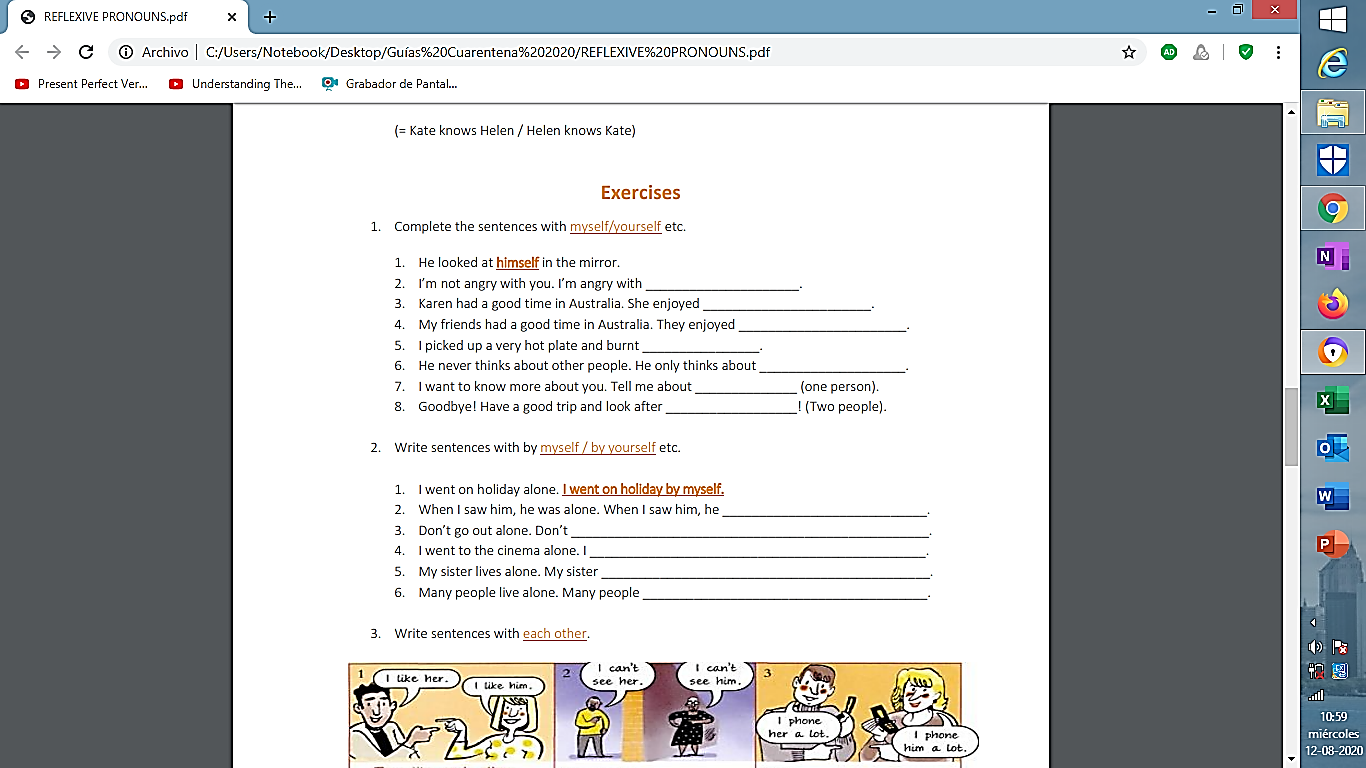 II.- Write sentences with BY + Reflexive Pronouns (Re-escriba las oraciones usando BY más el Reflexive Pronoun que corresponda, el adjetivo ALONE se reemplaza por el reflexive pronoun correspondiente,  el 1° está de ejemplo)                 										      (2 points each)AUTO-EVALUACIÓN  YO me evalúo	Marca con una X tu respuesta, recuerda realizar esta autoevaluación a conciencia de acuerdo a tu desempeño, la autoevaluación tiene un valor de un 40% de la Evaluación Formativa de este mes.Name:Grade:3°HabilidadesHabilidadesHabilidadesHabilidadesHabilidadesObjetivo de Aprendizaje (OA):   Objetivo de Aprendizaje (OA):   Objetivo de Aprendizaje (OA):   Reading and writingReading and writingReading and writingReading and writingReading and writingOA8: Utilizar pronombres reflexivos para dar énfasis, como the students are able to monitor themselvesOA8: Utilizar pronombres reflexivos para dar énfasis, como the students are able to monitor themselvesOA8: Utilizar pronombres reflexivos para dar énfasis, como the students are able to monitor themselvesIdeal Score:Ideal Score:17Real Score:Nombre Docente: María Teresa Sanhueza C.Nombre Docente: María Teresa Sanhueza C.Nombre Docente: María Teresa Sanhueza C.NOMBRE: Siempre(3 pts)Casi siempre(2 pts)A veces(1 pto)Nunca(0 pto)1. Me he comprometido con la asignatura de inglés.2. Mi actitud hacia las actividades de las guías ha sido positiva.3. Comprendo las instrucciones de la guía.4. Cuando tengo dudas le pregunto a la profesora mediante     correo electrónico.5. Me siento satisfecho (a) con el trabajo realizado.SubtotalPuntaje totalFECHA DE ENTREGA VIERNES 21 DE AGOSTO HASTA LAS 20.00 HRS, RECUERDE ENVIAR LA EVALUACIÓN Y AUTOEVALUACIÓN AL MAIL msanhueza@sanfernandocollege.cl